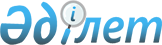 О возмещении затрат на обучение на дому детей с ограниченными возможностями из числа инвалидов по индивидуальному учебному плану
					
			Утративший силу
			
			
		
					Решение Уланского районного маслихата Восточно-Казахстанской области от 30 марта 2017 года № 86. Зарегистрировано Департаментом юстиции Восточно-Казахстанской области 18 апреля 2017 года № 4971. Утратило силу - решением Уланского районного маслихата Восточно-Казахстанской области от 27 декабря 2021 года № 98
      Сноска. Утратило силу - решением Уланского районного маслихата Восточно-Казахстанской области от 27.12.2021 № 98 (вводится в действие по истечении десяти календарных дней после дня его первого официального опубликования).
      Примечание РЦПИ.
      В тексте документа сохранена пунктуация и орфография оригинала.
      В соответствии с подпунктом 4) статьи 16 Закона Республики Казахстан от 11 июля 2002 года "О социальной и медико-педагогической коррекционной поддержке детей с ограниченными возможностями", с пунктом 1 статьи 11 Закона Республики Казахстан от 13 апреля 2005 года "О социальной защите инвалидов в Республике Казахстан", со статьей 6 Закона Республики Казахстан от 23 января 2001 года "О местном государственном управлении и самоуправлении в Республике Казахстан", маслихат Уланского района РЕШИЛ:
      Сноска. Преамбула в редакции решения Уланского районного маслихата Восточно-Казахстанской области от 30.03.2021 № 31 (вводится в действие по истечении десяти календарных дней после дня его первого официального опубликования).


      1. Возместить затраты на обучение на дому детей с ограниченными возможностями из числа инвалидов по индивидуальному учебному плану в размере четырех месячных расчетных показателей ежемесячно в течение учебного года.
      Сноска. Пункт 1 – в редакции решения Уланского районного маслихата Восточно-Казахстанской области от 12.03.2020 № 345 (вводится в действие по истечении десяти календарных дней после дня его первого официального опубликования).


      2. Определить следующий порядок:
      1) возмещение затрат на обучение производится государственным учреждением "Отдел занятости и социальных программ Уланского района";
      2) возмещение затрат на детей с ограниченными возможностями из числа инвалидов (кроме детей-инвалидов, находящихся на полном государственном обеспечении) предоставляется одному из родителей или законному представителю детей-инвалидов, обучающихся на дому, независимо от дохода семьи;
      3) перечень документов, необходимых для возмещения затрат на обучение на дому детей с ограниченными возможностями из числа инвалидов по индивидуальному учебному плану предоставляется согласно пункту 9 стандарта государственной услуги "Возмещение затрат на обучение на дому детей инвалидов" утвержденного приказом Министра здравоохранения и социального развития Республики Казахстан от 28 апреля 2015 года № 279 "Об утверждении стандартов государственных услуг в социально трудовой сфере" (зарегистрировано в Реестре государственной регистрации нормативных правовых актов под № 11342);
      4) возмещение затрат на обучение назначается с месяца обращения, при признании необходимости обучения ребенка с ограниченными возможностями на дому, указанного в заключении психолого-медико-педагогической консультации;
      5) при наступлении обстоятельств, повлекших прекращение возмещения затрат (достижение ребенком-инвалидом восемнадцати лет, смерть ребенка-инвалида, снятие инвалидности, в период обучения ребенка-инвалида в государственных учреждениях), выплата прекращается с месяца, следующего за тем, в котором наступили соответствующие обстоятельства.
      3. Настоящее решение вводится в действие по истечении десяти календарных дней после дня его первого официального опубликования.
					© 2012. РГП на ПХВ «Институт законодательства и правовой информации Республики Казахстан» Министерства юстиции Республики Казахстан
				
      Председатель сессии

А. Бережной 

      Секретарь Уланскогорайонного маслихата

О. Сыдыков 
